OBRAZAC ZA IZRADU E-INDEKSA (IKSICE)Ime i prezime: OIB: Učitati fotografiju u boji ovdje: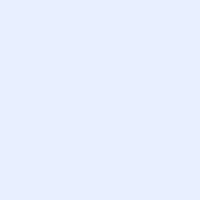 